День Учителя в ЛицееЛицей встретил День учителя тематическим праздничным концертом под звучным названием «В гостях у греческой классики…» 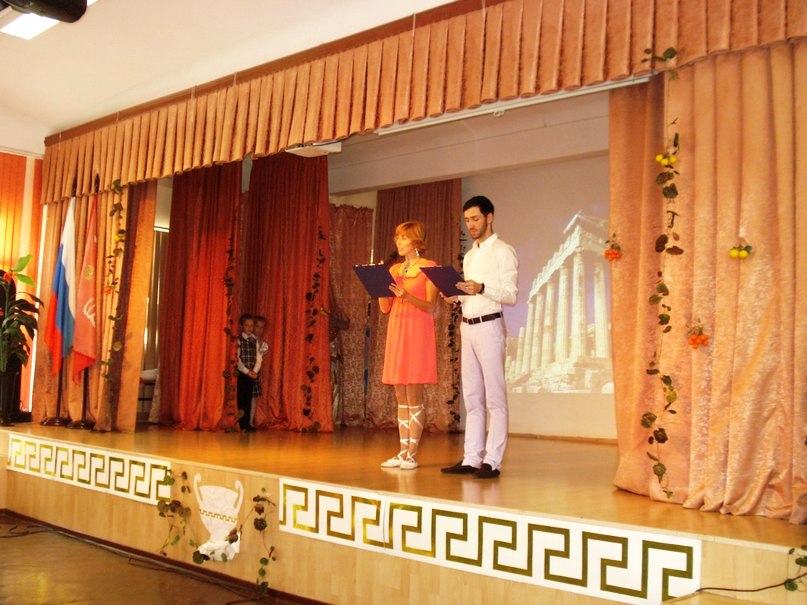 Греческая тема действительно присутствовала во всём: в декорациях, в музыке, в костюмах ведущих, в номинациях-представлении учительских кафедр. Вдохновенно и ярко выступила театральная студия «Светлячок», поведавшая о «Двенадцати подвигах Учителя». Артисты сорвали заслуженные аплодисменты и возгласы «Браво!» учителей.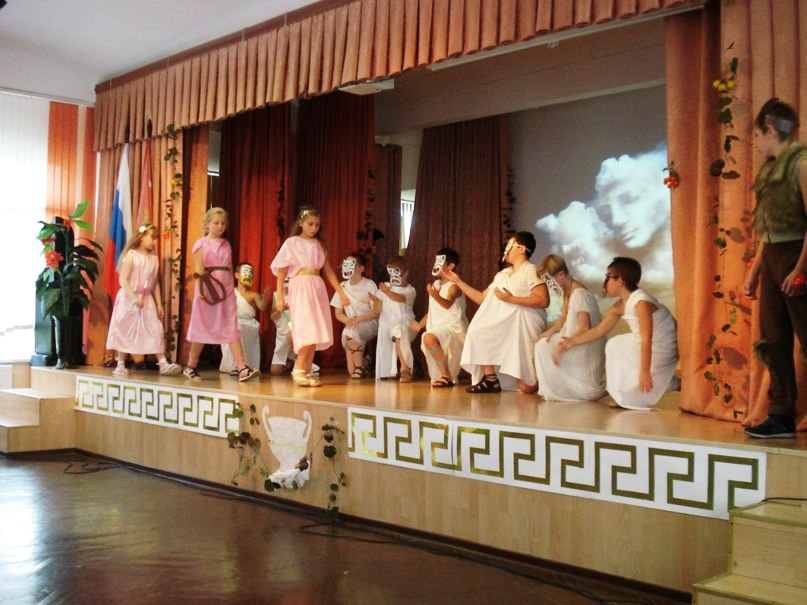 Красочным и запоминающимся концертным номером, продолжающим традиции Эзопа, были басни Крылова в исполнении пятиклассников.  Эффектным аккордом концертной программы прозвучало выступление гимнасток, напоминающих греческих нимф на Олимпе.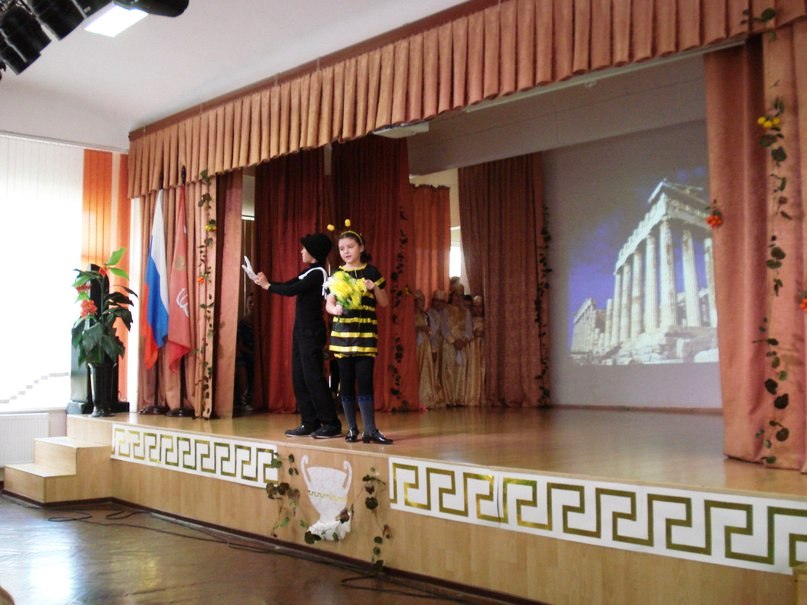 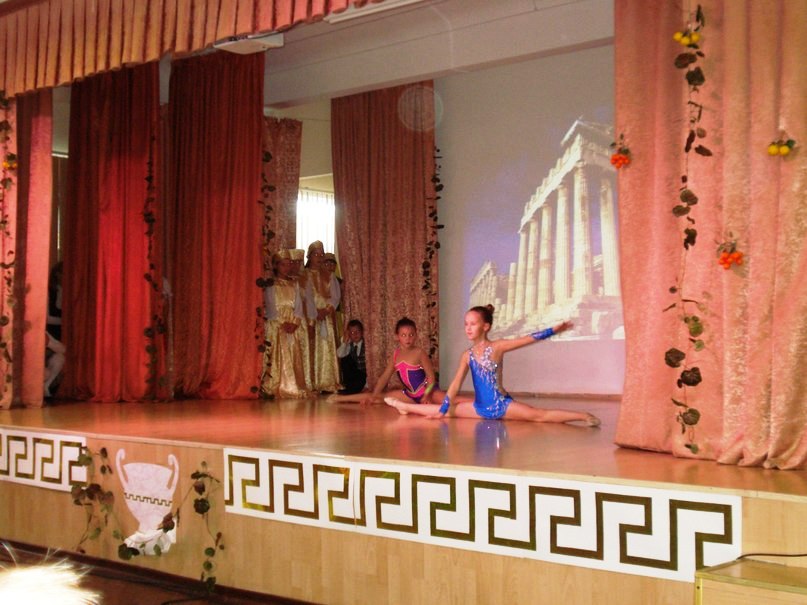 Как всегда, порадовали танцевальные номера всех составов «We Dance»: от младшей группы первоклашек до опытных танцоров. Танцы «Раз ладошка…», «Чарльстон», «В гостях у сказки»,  «Менуэт», «Татарский» - яркие и зрелищные номера. Но бурную овацию вызвал дебютный номер учительского состава – танец «Сиртаки». Рождение учительского состава «We Dance» - настоящий прорыв этого праздника!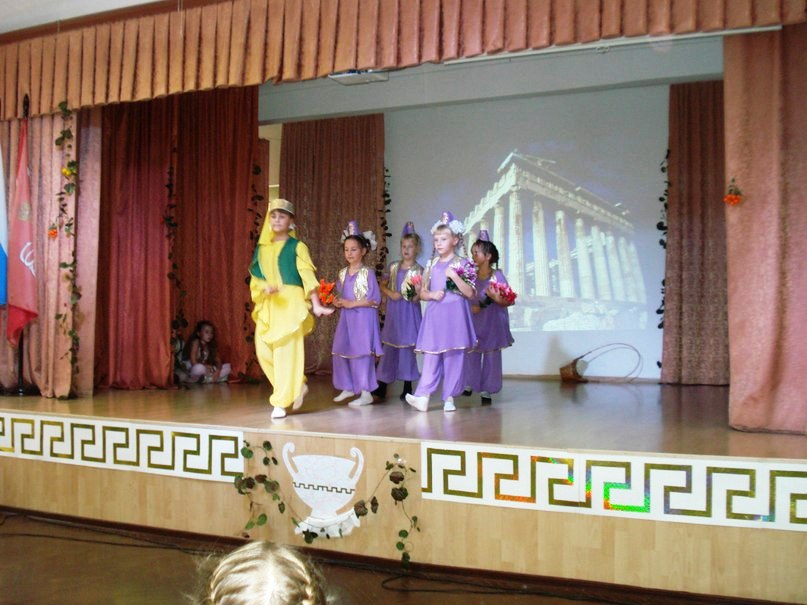 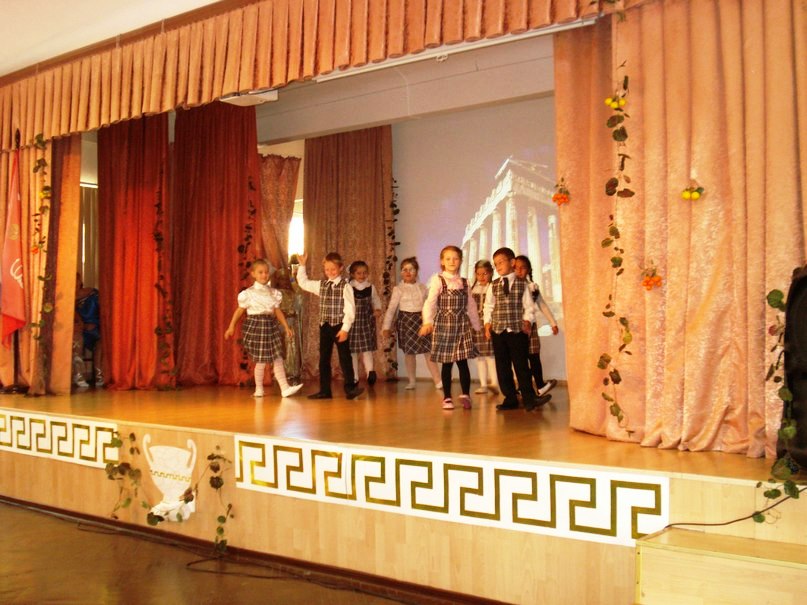 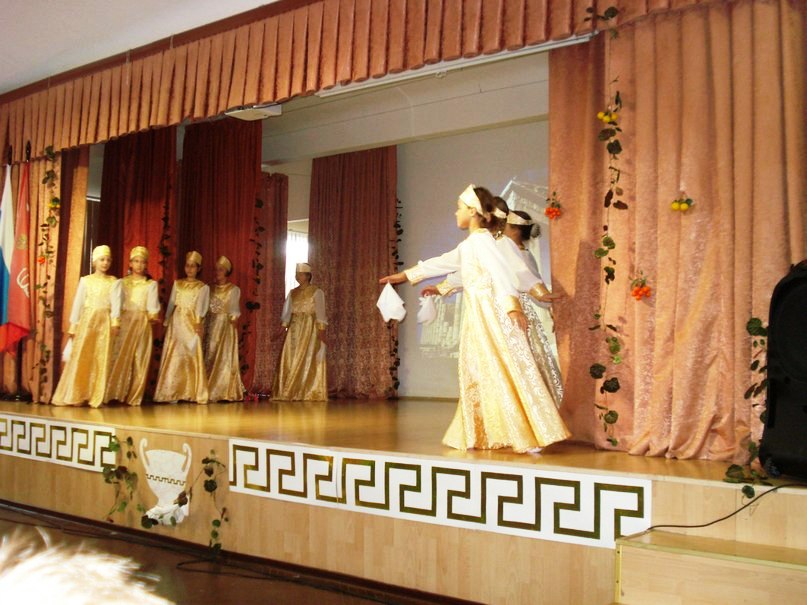 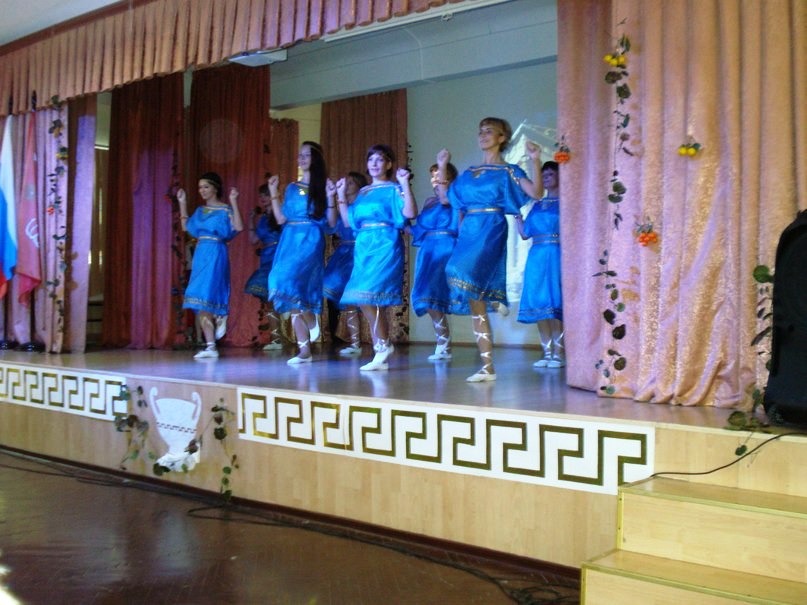 В вокальной части были представлены  сольные номера,  квартет «Матрёшки»,  сводный хор среднего звена. Песни были разной тематики, но все они вызывали позитивный заряд и хорошее настроение у слушателей. Торжественным и праздничным аккордом  прозвучала финальная песня в исполнении заместителя директора по воспитательной  работе Шангиной Е.В.  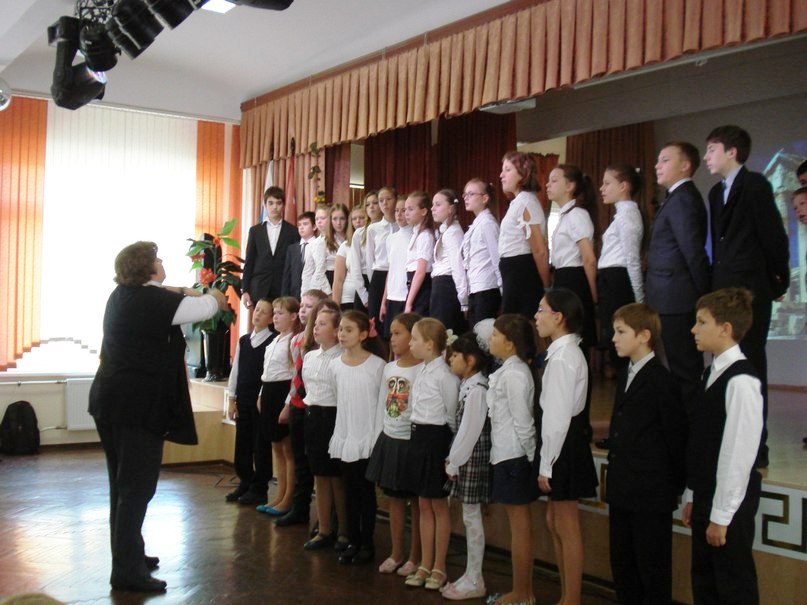 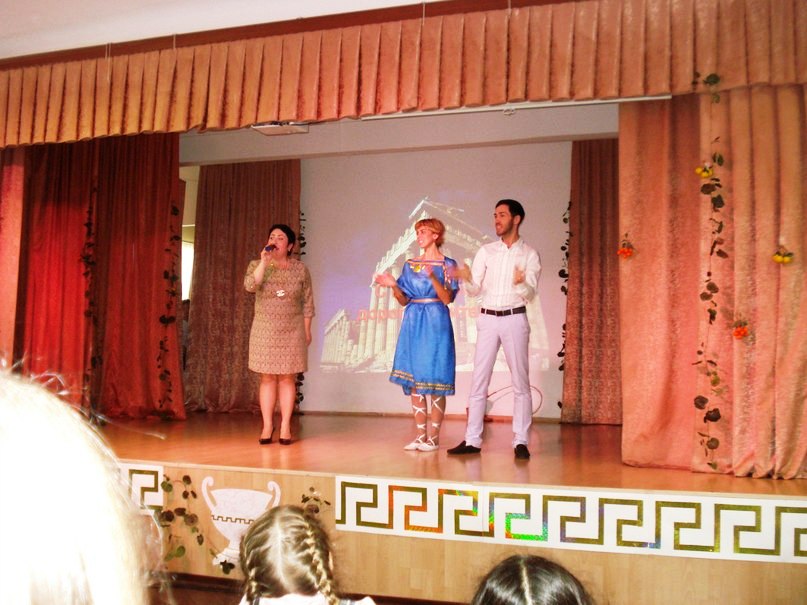 Концертная программа подарила педагогам приятное расположение духа и ощущение греческой  теплоты  в сердце.С праздником!!!